הטבלה המחזורית – גילוי היסודות  ותכונותיהםבפעילות תכירו את הטבלה המחזורית מהיבט היסטורי, ותקבלו מידע על תכונות של יסודות בעזרת אפליקציית Merck PTE בפלאפון:
תופיע אות M בקצה השמאלי העליון..
הקליקו ובחרו Discovery ו-year 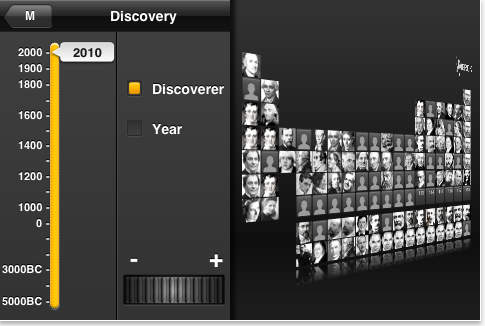 טבלת היסודות במבט היסטורי-מתי גילו את היסודניתן "לנוע" על ציר הזמן.התייחסו לתקופות הבאות ומלאו את היסודות בטבלה האילמת שברשותכם. סכמו את המידע  בטבלה הבאה עבור תקופות אלו:מבין התקופות שבחרתם, באיזו תקופה היתה פריצת דרך בגילוי יסודות ? ___________________       האם תוכל להציע הסבר לכך ?  ____________________________________________________________________באיזו תקופה מתגלים היסודות המלאכותיים (בעלי מספר אטומי מעל 92)? __________________האם בני ישראל יכלו להכין תפוחי אדמה עטופים בנייר אלומיניום 13Al  במצרים? נמק . _________________________________________________________________טוענים שאחת הסיבות לנפילת האימפריה הרומית (שנת 476) היא הרעלת עופרתPb  82 של הרומאים בגלל  שהשתמשו בצנרת עופרת.   האם הכירו את העופרת באותה תקופה?( לחפש עד שנת 1600)  ____________________________________________________________________         ____________________________________________________________________האם מנדלייב (  1834-1907 )  שיחק עם בלונים מלאים בגז הליום כילד? _________________________________________________________________מצב הצבירה של היסודות כתלות בטמפרטורה state at room temperatureבתיבת השיח  ניתן "לנוע" על ציר הטמפרטורה.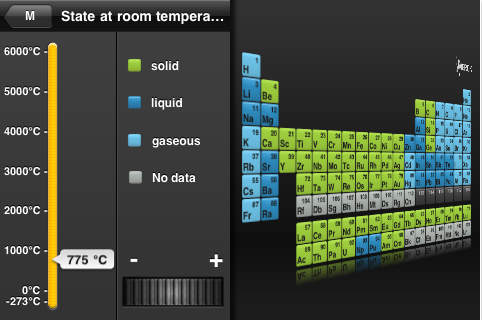  state at room temperatureקבלו מהמורה טבלה מחזורית מודפסת היעזרו באפליקציה וענו על השאלות הבאות:(כל תלמיד עובד בטבלה שלו)א.   1.  צבע  בטבלה שלך בצבע שתבחר את  יסודות הנמצאים במצב גזי בטמפרטורת החדר( 0C 25 ) .             2.   באיזה אזור בטבלה הם מרוכזים ?   ____________________________________________________________________ ב.    צבע  בטבלה שלך בצבע שתבחר את היסודות הנמצאים במצב צבירה נוזלי בטמפרטורת החדר?  רשום את הסמל שלהם: _____________________________ג.   כמה יסודות נמצאים במצב מוצק בטמפרטורה של 0C 3277? רשום את הסמל ____________      ד.    כאשר חלליות חוזרות לאטמוספירה נוצרות טמפרטורות של אלפי מעלות צלזיוס בגלל החיכוך .  הצע יסוד מתכתי אשר יכול לעמוד בטמפרטורות אלו. ____________      ה.   "טייל" על ציר הטמפרטורה באיטיות ונסה לקבוע לאיזה  יסוד טמפרטורת רתיחה הנמוכה ביותר ? ____________           חזור לטבלה המחזורית והקש פעמיים על המשבצת של  היסוד הדרוש. תקבל דפדפת עם התכונות של היסוד. בחר יסוד אחד ורשום מאפיינים או תכונות מעניינות שלו. __________________________________________________________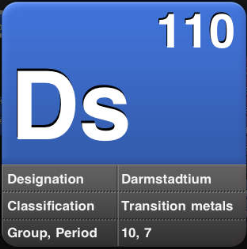        __________________________________________________________.  ב.  1.   מה טמפרטורת הרתיחה של  חמצן ( O2 ) ? ____________                 2.   מה טמפרטורת הרתיחה של חנקן  (  N2 ) ? ____________                 3.   הטמפרטורות בסיביר יורדות בחורף עד ל - - 70 0C .   מה מצב הצבירה של חמצן וחנקן בטמפרטורה זו ?  ____________         למה זה חשוב ?  ________________________         גלה באפליקציה פרטים מעניינים אחרים שניתן ללמוד בעזרתה. ציין אותם.____________________________________________________________________שאלת אתגר: בחיי היום יום אנו משתמשים בסולם טמפרטורות צלזיוס .בקהילה המדעית משתמשים בסולם קלווין .מלא את הטבלה :ב.    לפי מה נקבעו האפס והמאה בסולם צלזיוס ? ____________________________________      עבודה נעימה!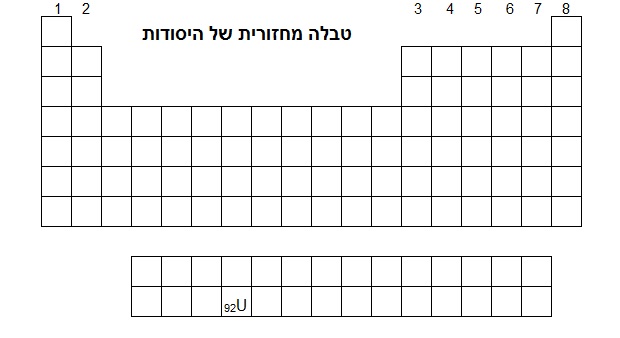 אירועים היסטוריים חשובים  היסודות שהתגלו בתקופה זו  היסודות שהתגלו בתקופה זותקופהאירועים היסטוריים חשוביםמספרסמליםתקופהבניית הפירמידות במצרים, תקופת הברונזהעד BC 2500מסעי הצלב, גילוי אמריקה, תקופת הרנסנס. המאות ה-14-15 היו "תור הזהב" של האלכימיה באירופה ששאפה להפיק כסף וזהב ולמצוא שם לחיי נצח. ההתקדמות המעשית בהכנת חומרים ופיתוח שיטות עבודה הייתה איטיתעד 1600עליית בתי המלוכה הגדולים באירופה, יהודים מתחילים להגיע לניו-אמסטרדם (ניו-יורק).1600-1700תקופת ההשכלה1700-1750המהפכה הצרפתית, מלחמות נפוליאון,המהפכה התעשייתית. מתחילות להתפתח שיטות מדידה ניסיוניות ואיסוף גזים.1750-1800עצמאות מדינות אמריקה, תנועות שחרור לאומיות. דייבי Davy  ממציא שיטה לפירוק תרכובות על ידי חשמל (אלקטרוליזה)1800-1850טמפרטורה בסולם צלזיוס  0C273-25טמפרטורהבסולם קלווין ( K )273373